.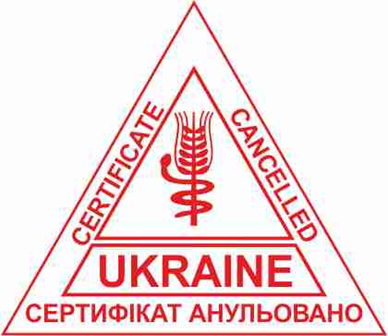 _____________________________________Додаток 7до ПорядкуФорма